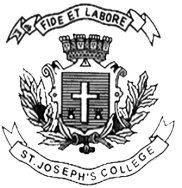 ST. JOSEPH’S COLLEGE (AUTONOMOUS), BANGALORESecond Semester MA English End Semester Examination April 2017EN 8314: Gender StudiesTime: 2½ Hours							Max. Marks: 70This paper contains 1printed page and three partsI Answer ANY ONE of the following questions:          (1x15=15)How do the texts by Bama, Jaya Prabha and Chugtai provide accounts of lived experience in the context of the discussions surrounding legality, gender justice, community and the nation?Enumerate the various civil society interventions in Indian legal systems to bring about gender justice, based on Radha Kumar’s A History of Doing.II Answer ANY THREE of the following questions:         (4x15=45)What notions of gender violence do the texts Bandit Queen and Lights Out perpetuate? How do you assess these representations of gender violence?How do the texts Muslim Women are Slaves Too and Partition History: Women’s Partition counter the dominant gender narratives in their politico-historical contexts?Explore how Tharu and Niranjana in their piece Problems for a Contemporary Theory of Gender and Anupama Roy in Gendered Citizenship examine the corresponding political effects of gendered visibility. How do the reforms proposed in Ambedkar’s The Hindu Code Bill serve as precursors to Flavia Agnes’ discussion of how marriage as an institution leads to the subordination of rights of women? “Hindu religious symbols and practices treated as an unquestionable secular norm have a tendency to alienate women from minority communities in the women’s movement”. Consider this opinion in relation to the themes explored in Father, Son, Holy War and Sadhvi Ritambara’s speech. III Write short notes onANY ONE of the following:     (1x10=10)Judith Butler’s idea of gendered performativitySame sex love in FireEN-8314-A-17